Al Dirigente scolasticoLiceo Statale “S. Pizzi”CAPUA (CE)RICHIESTA DI ESONERO TASSE SCOLASTICHE Il /la sottoscritto/a _________________________________________________________________padre/madre dell’alunno/a __________________________________________________________nato/a a _____________________________ il ______________ residente in __________________tel _______________________ codice fiscale__________________________ iscritto/a per l’anno scolastico ________________ alla classe _______ sez________ di questo Liceo						CHIEDEl’esonero per l’anno scolastico_______/_______ dal pagamento delle tasse scolastiche governative 	   per merito avendo riportato la media non inferiore ad 8/10 negli scrutini finali e un voto non inferiore ad 8 in comportamento.	   per reddito avendo nell’anno di imposta 20___ un ISEE pari o inferiore a € 20.000,00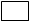 Capua, ______________							Firma del genitore o dell’alunno maggiorenne                                                             			____________________________